Andreas Gryphius: Abend (1650)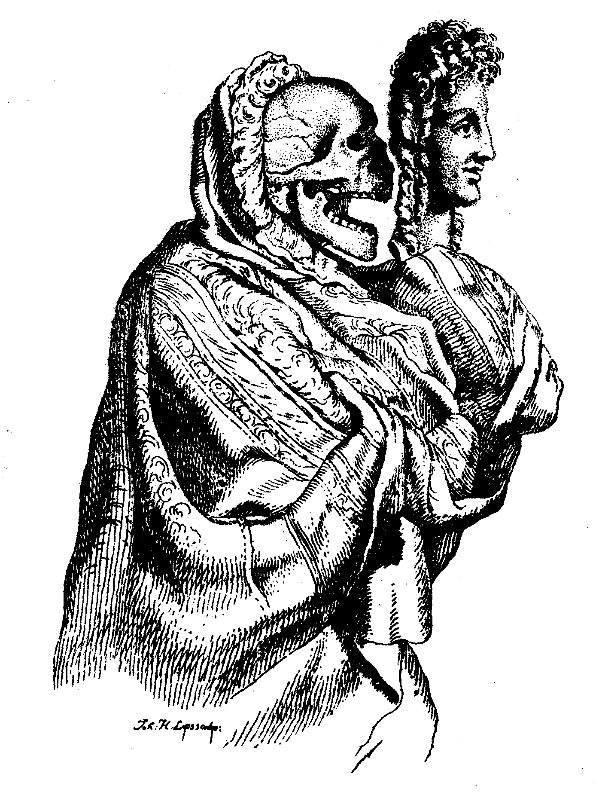 Der schnelle Tag ist hin / die Nacht schwingt ihre Fahn / Und führt die Sternen auff. Der Menschen müde Scharen Verlassen feld und werck / Wo Thier und Vögel waren Trawert itzt die Einsamkeit. Wie ist die zeit verthan!Der port naht mehr und mehr sich / zu der glieder Kahn. Gleich wie diß licht verfiel / so wird in wenig Jahren Ich / du / und was man hat / und was man siht / hinfahren. Diß Leben kömmt mir vor alß eine renne bahn.Laß höchster Gott mich doch nicht auff dem Laufplatz gleiten Laß mich nicht ach / nicht pracht / nicht luft / nicht angst verleiten. Dein ewig heller glantz sei von und neben mir /Laß / wenn der müde Leib entschläfft / die Seele wachen / Und wenn der letzte Tag wird mit mir abend machen / So reiß mich auß dem thal der Finsterniß zu dir.AufgabenWer ist also lyrische Ich? Wer wird direkt angesprochen?Welche Situation wird geschildert/beschrieben? Welche Assoziationen hat das lyrische Ich angesichts dieser Situation?Schreibe einen Einleitungssatz und eine kurze Analyse der Form anhand der Textbruchstücke:im Jahre 1650 - schreiben oder verfassen [Passiv] - Gottesfürchtigkeit und Sterblichkeit des Menschen - Das Gedicht - in der Epoche des Barock -und hat … zum Thema inhaltlich - Es ist in der Form eines …. geschrieben. – regelmäßig - In den Quartetten finden sich … . - In den Terzetten wird ein … verwendet (ccd eed) – Sonett - und besitzt ein … Reimschema. - - strophenübergreifender Reim (2x) - Die … zeigen, dass die beiden Strophen … zusammengehören.